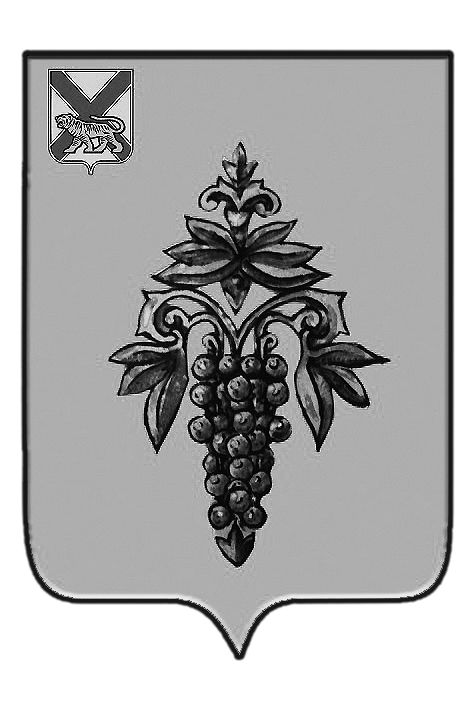 ДУМА ЧУГУЕВСКОГО МУНИЦИПАЛЬНОГО ОКРУГА Р  Е  Ш  Е  Н  И  ЕПринято Думой Чугуевского муниципального округа«25» сентября 2020 годаСтатья 1. Внести в решение Думы Чугуевского муниципального района от 31 октября 2017 года № 250-НПА «Об утверждении Правил землепользования и застройки Чугуевского сельского поселения»  следующее изменение: – в абзаце втором статьи 44 слова «и спортивного» исключить.Статья 2.Настоящее решение вступает в силу со дня официального опубликования.Глава Чугуевскогомуниципального округа                                                          		 Р.Ю.Деменев«29» сентября 2020 г.№ 96 – НПА О внесении изменений в решение Думы Чугуевского муниципального района от 31 октября 2017 года № 250-НПА «Об утверждении Правил землепользования и застройки Чугуевского сельского поселения»О внесении изменений в решение Думы Чугуевского муниципального района от 31 октября 2017 года № 250-НПА «Об утверждении Правил землепользования и застройки Чугуевского сельского поселения»О внесении изменений в решение Думы Чугуевского муниципального района от 31 октября 2017 года № 250-НПА «Об утверждении Правил землепользования и застройки Чугуевского сельского поселения»